ΘΕΜΑ:  «Προκήρυξη Κατατακτηρίων Εξετάσεων»Ο Διευθυντής της Δ/νσης Δ.Ε. Α΄  Αθήνας Έχοντας υπόψη:  Την υπ’αριθμ. 21320/Δ2/24-2-2021 Υ.Α. Υ.ΠΑΙ.Θ. (ΦΕΚ 886/τ. Β΄/5-3-2021)  Το υπ’ αριθμ. 663/8-9-2022 έγγραφο του Δ/ντή του Καλλιτεχνικού Γυμνασίου-Λ.Τ. ΑθηνώνΑΠΟΦΑΣΙΖΟΥΜΕ             Εγκρίνουμε την προκήρυξη διεξαγωγής κατατακτηρίων εξετάσεων την Πέμπτη 22-9-2022 για την πλήρωση των παρακάτω κενών θέσεων:Α΄ Λυκείου: μία (1) θέση για την κατεύθυνση Εικαστικών, δύο (2) θέσεις για την κατεύθυνση Θεάτρου-Κινηματογράφου και τρείς θέσεις για την κατεύθυνση Χορού.Β΄ Γυμνασίου: μία (1) θέση για την κατεύθυνση Εικαστικών και δύο (2) θέσεις για την κατεύθυνση Χορού.  Ακριβές αντίγραφο                                                                                             Ο  Δ/ντής ΔΔΕ Α΄  ΑθήναςΟ  Προϊστάμενος του                                                                                                               Τμήματος Γ΄ Προσωπικού                                                                                                     Τ.Σ.Υ.              Βασίλειος Ευθυμίου                                                                                          Δρ. Αθανάσιος Νικολόπουλος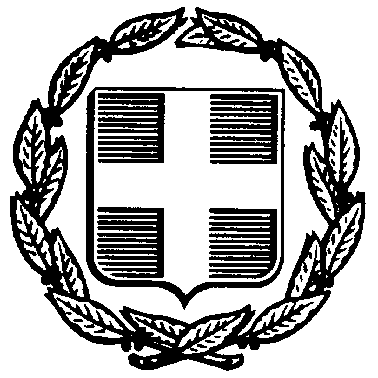                          ΕΛΛΗΝΙΚΗ ΔΗΜΟΚΡΑΤΙΑ                           ΥΠΟΥΡΓΕΙΟ ΠΑΙΔΕΙΑΣ                            ΚΑΙ ΘΡΗΣΚΕΥΜΑΤΩΝ----- 
ΠΕΡΙΦ/ΚΗ Δ/ΝΣΗ Π. & Δ. ΕΚΠ/ΣΗΣ ΑΤΤΙΚΗΣ
Δ/ΝΣΗ Β’/ΘΜΙΑΣ ΕΚΠ/ΣΗΣ Α' ΑΘΗΝΑΣ
ΤΜΗΜΑ Α΄  ΔΙΟΙΚΗΤΙΚΟΥ-----Ταχ. Δ/νση: Χίου 16-18Τ.Κ. – Πόλη:104 38 ΑθήναΙστοσελίδα: http://dide-a-ath.att.sch.gre-mail: mail@dide-a-ath.att.sch.grΠληροφορίες: Π. Δημητρίου              Τηλ.:                210-7791754-                                                                                            210-5241553                      Αθήνα      :   8-9-2022               Aρ. Πρωτ.:   23283                         ΕΛΛΗΝΙΚΗ ΔΗΜΟΚΡΑΤΙΑ                           ΥΠΟΥΡΓΕΙΟ ΠΑΙΔΕΙΑΣ                            ΚΑΙ ΘΡΗΣΚΕΥΜΑΤΩΝ----- 
ΠΕΡΙΦ/ΚΗ Δ/ΝΣΗ Π. & Δ. ΕΚΠ/ΣΗΣ ΑΤΤΙΚΗΣ
Δ/ΝΣΗ Β’/ΘΜΙΑΣ ΕΚΠ/ΣΗΣ Α' ΑΘΗΝΑΣ
ΤΜΗΜΑ Α΄  ΔΙΟΙΚΗΤΙΚΟΥ-----Ταχ. Δ/νση: Χίου 16-18Τ.Κ. – Πόλη:104 38 ΑθήναΙστοσελίδα: http://dide-a-ath.att.sch.gre-mail: mail@dide-a-ath.att.sch.grΠληροφορίες: Π. Δημητρίου              Τηλ.:                210-7791754-                                                                                            210-5241553                 ΑΠΟΦΑΣΗ                         ΕΛΛΗΝΙΚΗ ΔΗΜΟΚΡΑΤΙΑ                           ΥΠΟΥΡΓΕΙΟ ΠΑΙΔΕΙΑΣ                            ΚΑΙ ΘΡΗΣΚΕΥΜΑΤΩΝ----- 
ΠΕΡΙΦ/ΚΗ Δ/ΝΣΗ Π. & Δ. ΕΚΠ/ΣΗΣ ΑΤΤΙΚΗΣ
Δ/ΝΣΗ Β’/ΘΜΙΑΣ ΕΚΠ/ΣΗΣ Α' ΑΘΗΝΑΣ
ΤΜΗΜΑ Α΄  ΔΙΟΙΚΗΤΙΚΟΥ-----Ταχ. Δ/νση: Χίου 16-18Τ.Κ. – Πόλη:104 38 ΑθήναΙστοσελίδα: http://dide-a-ath.att.sch.gre-mail: mail@dide-a-ath.att.sch.grΠληροφορίες: Π. Δημητρίου              Τηλ.:                210-7791754-                                                                                            210-5241553         Κοιν.:1. Περιφερειακή Δ/νση   Π/θμιας& Β/θμιας Εκπ/σης        Αττικής           2. Δ/ντή Καλλιτεχνικού  Γυμνασίου-Λ.Τ. Αθηνών   